國立聯合大學學生校外實習家長同意書茲同意本人子弟      同學自   年   學期起至   年   學期止，選修校外實習課程，實習期間本人子弟願意遵守實習課程之相關規定，如有違規情事願接受校規及相關法規之處理，本人絕無異議。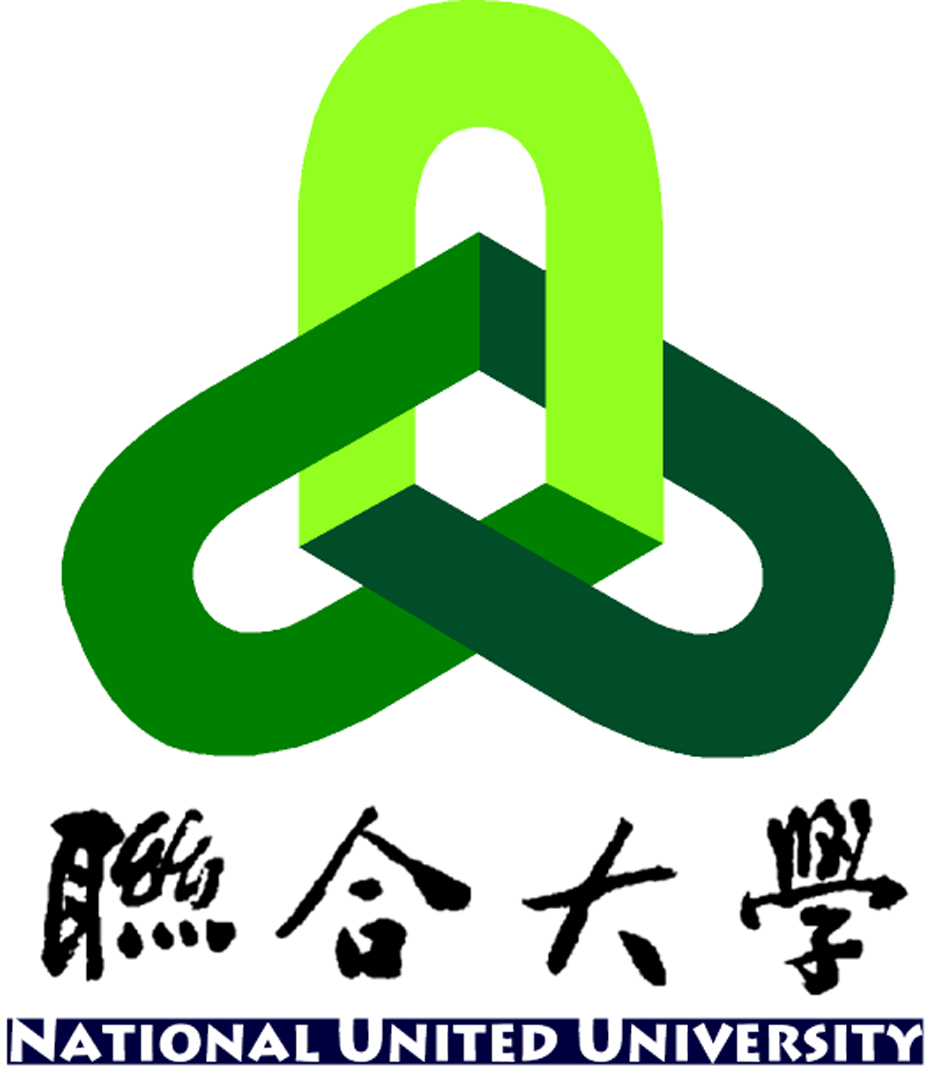 此 致	國立聯合大學家長姓名：              簽章：住址：	身份證字號：聯絡地址：行動電話：	學生姓名：              簽章：系級：學號：聯絡電話：中華民國            年            月            日